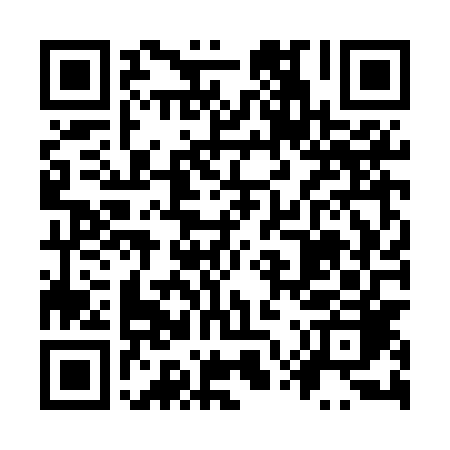 Prayer times for Sednitz b. Trebnitz, PolandMon 1 Apr 2024 - Tue 30 Apr 2024High Latitude Method: Angle Based RulePrayer Calculation Method: Muslim World LeagueAsar Calculation Method: HanafiPrayer times provided by https://www.salahtimes.comDateDayFajrSunriseDhuhrAsrMaghribIsha1Mon4:286:2612:555:227:259:162Tue4:256:2412:555:247:279:183Wed4:226:2212:555:257:289:204Thu4:206:1912:545:267:309:235Fri4:176:1712:545:277:329:256Sat4:146:1512:545:287:339:277Sun4:116:1312:535:297:359:298Mon4:086:1112:535:317:379:329Tue4:056:0812:535:327:389:3410Wed4:026:0612:535:337:409:3611Thu3:596:0412:525:347:429:3912Fri3:566:0212:525:357:439:4113Sat3:536:0012:525:367:459:4314Sun3:505:5712:525:377:479:4615Mon3:475:5512:515:397:489:4816Tue3:445:5312:515:407:509:5117Wed3:415:5112:515:417:529:5318Thu3:385:4912:515:427:539:5619Fri3:355:4712:505:437:559:5820Sat3:325:4512:505:447:5710:0121Sun3:285:4312:505:457:5810:0422Mon3:255:4112:505:468:0010:0623Tue3:225:3912:505:478:0210:0924Wed3:195:3712:495:488:0310:1225Thu3:155:3512:495:498:0510:1526Fri3:125:3312:495:508:0710:1827Sat3:095:3112:495:518:0810:2028Sun3:055:2912:495:528:1010:2329Mon3:025:2712:495:538:1110:2630Tue2:585:2512:495:548:1310:29